Appendix 3 ACCREDITATION OF PRIOR CERTIFICATED LEARNING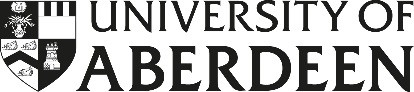 Accreditation of Prior Certificated Learning (APCL) gives you the opportunity to be awarded credit either for the learning you have undertaken at another institution or for an award previously achieved at the University of Aberdeen. This means that any credit you are awarded in recognition of previous studies may count towards your current degree*.SECTION 1 (for completion by all applicants)*Note: Award of APCL is not guaranteed and is not available for all programmes. In particular APCL is not possible for medicine, dentistry, primary education or PGDE.You can either return the form electronically to undergraduate@abdn.ac.uk or in person to the Infohub or by post to:Registry (Student Services) King’s CollegeAberdeen AB24 3FX1.1 Personal details1.1 Personal detailsStudent ID:Family Name:Other names:Correspondence address:Correspondence address:Postcode:Postcode:Telephone Number:Email:Degree Programme*:(i.e., MA History, BSc Geography, BEng Civil)Level of Study: (i.e.Level 1, Level 2)List the formal qualifications on which the claim is based:List the formal qualifications on which the claim is based:Please note that applications will not be taken forward without evidencePlease note that applications will not be taken forward without evidenceI have attached evidence to support my applicationI have attached evidence to support my applicationPrint Name:Print Name:Signature:Signature:Date:Date:2.1: Staff assessment (for completion by the relevant Admissions Selector)2.1: Staff assessment (for completion by the relevant Admissions Selector)2.1: Staff assessment (for completion by the relevant Admissions Selector)Course codeCourse TitleCredits to be awarded2.2: Staff Declaration2.2: Staff Declaration2.2: Staff Declaration2.2: Staff DeclarationI hereby approve the proposal for the APCL claim as noted above.I hereby approve the proposal for the APCL claim as noted above.I hereby approve the proposal for the APCL claim as noted above.I hereby approve the proposal for the APCL claim as noted above.SignatureDate